–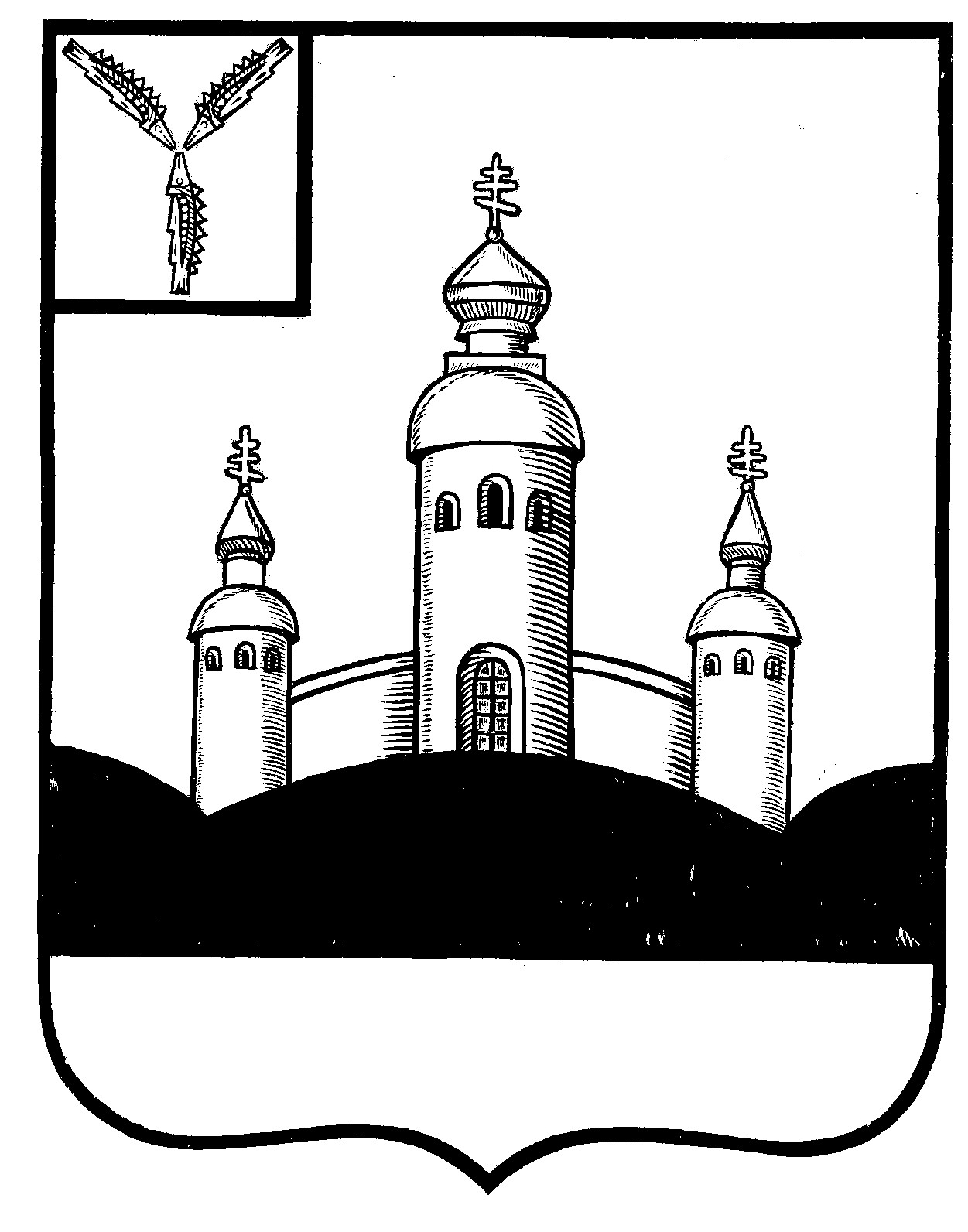 СОБРАНИЕВОСКРЕСЕНСКОГО МУНИЦИПАЛЬНОГО РАЙОНА САРАТОВСКОЙ ОБЛАСТИР Е Ш Е Н И Е28   ноября  2017 года  								№ 65с. ВоскресенскоеО внесении изменений в Положение о бюджетном процессе в Воскресенском муниципальном районе СаратовскойобластиВ соответствии с Бюджетным кодексом Российской Федерации, Федеральным законом от 06.10.2003 года №131-ФЗ «Об общих принципах организации местного самоуправления в Российской Федерации», на основании Устава Воскресенского муниципального района  Собрание Воскресенского муниципального районаР Е Ш И Л О :Внести в Положение о бюджетном процессе в Воскресенском муниципальном районе Саратовской области, утвержденного решением Собрания Воскресенского муниципального района Саратовской области  от 21 декабря 2016 года № 85 следующие изменения:1.1.  Абзац второй пункта 17  статьи 2 изложить в следующей редакции:"Проект бюджета муниципального района составляется и утверждается сроком на три года - очередной финансовый год и плановый период."Пункт 3  статьи 15 изложить в следующей редакции:«3.	В течение суток со дня внесения указанного проекта в Собрание, председатель Собрания направляет его в комиссию по бюджетно-финансовой политике, налогам и использованию собственности района, для подготовки заключения о соответствии представленных документов и материалов требованиям статьи 13 настоящего Положения.»Пункт 4. Статьи 15 изложить в следующей редакции:« 4. Комиссия Собрания по бюджетно-финансовой политике, налогам и использованию собственности района в течение трех дней со дня получения проекта решения о районном бюджете дает заключения о его соответствии требованиям статьи 13 настоящего Положения и возможности его принятия Собранием к рассмотрению.»Настоящее решение вступает в силу со дня размещения его на   официальном интернет-сайте Воскресенского муниципального района  «voskresensk64.ru».   Председатель СобранияВоскресенского МР 						                     И.В. Яськова 